Your name________________________________
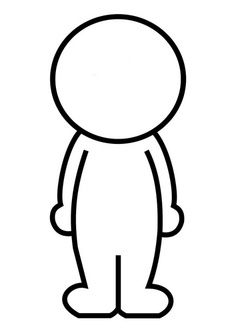 3 words that describe you

1)____________________

2)____________________ 

3)____________________
Who/What you love!

_________________________________________________________________Something you can do

_________________________________________________________________
Something you feel strongly about (love or hate!)

_________________________________________________________________
Something you wonder about

_________________________________________________________________
Something you are afraid of

_________________________________________________________________
Something you would like to do (something on your bucket list!)

_________________________________________________________________
Something you dream about

_________________________________________________________________